ПРОЕКТрешения о предоставлении разрешения на отклонение от предельных параметров разрешенного строительства, реконструкции объектов капитального строительства, установленных в градостроительном регламенте с основным видом разрешенного использования земельного участка-«Многофункциональная общественно-деловая зона»Учитывая заявление Ештокина Павла Дмитриевича о предоставлении разрешения на отклонение от предельных параметров разрешенного строительства, реконструкции объектов капитального строительства, в части:-уменьшения минимальных отступов в целях определения места допустимого размещения здания, строения, сооружения, за пределами которых запрещено строительство зданий, строений, сооружений, с 3 м до границ отвода земельного участка, расположенного по адресу: Иркутская область, Иркутский район, площадью 9345 кв.м., кадастровый номер 38:06:100922:3532;-увеличения предельного количества этажей с 2 до 3 (2 надземных этажа, 1 подвальный этаж)Схемы расположения земельного участка и планируемого объекта капитального строительства, в отношении которого подготовлен проект решения о предоставлении разрешения на отклонение от предельных параметров разрешенного строительства, реконструкции объектов капитального строительства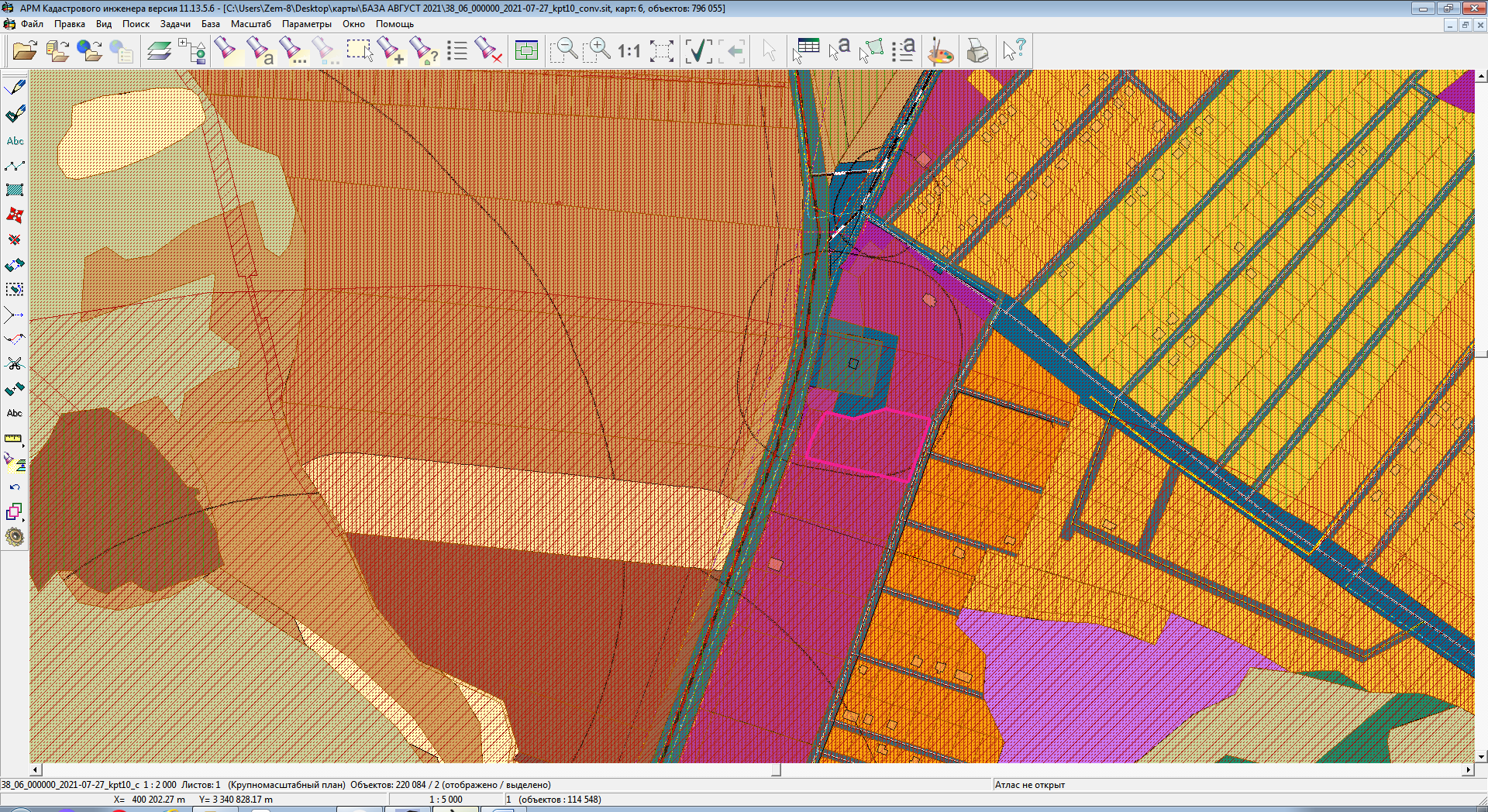 